Junior Infant Activities 4Tips: Infants learn through repetition of activities. They also need lots of guidance and demonstration. Repeating the same activity on different days will enable them to acquire the new skills and give them the opportunity to succeed. Only spend 10-20 minutes on each activity as concentration will begin to lapse. Move to a new activity frequently. In school, we start with more formal academic learning in the mornings such as phonics or reading and do more play based learning in the afternoon. The grid above contains suggestions for activities. Please feel free to continue to use suggestions and activities from previous weeks. There is no pressure to complete everything. Work at your child’s individual pace and level. Seesaw: Please don’t upload all suggested activities to your child’s Seesaw profile. Choose up to 2 each week. If you’re having difficulty using Seesaw, it is not mandatory to upload anything. It’s just an additional extra for the children who would like more contact or feedback with their class teacher. Phonics: Introduce the letter sounds /j/.Day 1: Practice writing letter movements When working on the formation of a letter, before ever lifting a pencil, pupils should always be encouraged to write the letter in the air. Encourage pupils to ‘write’ the letter: in the air, on the table, on the floor, on their knee on someone else's back, on a wall.Letter /j/https://slp.cjfallon.ie/Click into book A and Unit 3 – the Toy Shop. Day 2: Click on to letter /j/. Complete Introduction to Letter AnimationMouth Position VideoLetter FormationRhyme Embedded Letter Discrimination.Letter /j/https://slp.cjfallon.ie/Click into book A and Unit 3 – the Toy Shop. Day 3: Click on to letter /j/. Complete:Sound Discrimination ActivityLetter Discrimination ActivityMystery BoxesRevision of Letter r,u,n,b,w,f,jhttps://slp.cjfallon.ie/Click into book A and Unit 3 – the Toy Shop. Day 4: Click on to revision box r,u,n,b,w,f,j. Complete:Sound Discrimination PosterWord Families ActivityStorybook  Le Revision of Letter r,u,n,b,w,f,jhttps://slp.cjfallon.ie/Click into book A and Unit 3 – the Toy Shop. Day 5: Click on to revision box r,u,n,b,w,f,j. Complete:Word Blending AnimationSight Words Activityhttps://www.starfall.com/h/Click on ‘Kindergarten’. Click on ‘ABCs’. Choose any of the letters we have covered in phonics so far and complete the interactive activities. **Writing journal: It is beneficial for pupils to have a copy or notebook at home that they are free to doodle, write letters or work independently in using their own choice of pens, markers or crayons.**Letter formation – Revise writing the lower case letters we have covered so far. (We will cover capitals at a later date). Draw the letters in sand/rice. Make the letters out of play dough.Addition – practice addition sums 1-10 orally and in writing. Use cubes/lego/counters or any tangible items to help the children to calculate the total. Dictation**Call out any of the phonics sounds we have done so far. Children write the letter they hear. Word Dictation *Choose 5 words from the list. Call them out slowly, saying each sound carefully. Children write the word they hear.If you like take a photo of your work and upload to your Seesaw profile for your teacher to see. Maths: Timehttps://www.starfall.com/h/holiday/calendar/?t=292568887Follow the onscreen prompts. Discuss the calendar. Answer the onscreen questions. Fill in missing day and date. Mark special days and choose a picture. Sing the Days of Week song by the Singing Walrushttps://www.youtube.com/watch?v=mXMofxtDPUQMaths: TimeSplit a page into 7 boxes. Write 1 day of the week in each box. Cut up the days. Mix up and re order several times before gluing on to an additional page in the correct order.  If you like take a photo of your work and upload to your Seesaw profile for your teacher to see. PE: Children had been participating in the Daily Mile prior to the school closures. We were running a mile at least 3 days per week. Children should be encouraged to run for up to 10 minutes continuously. Walking breaks are allowed if needed. More information here: https://thedailymile.ie/Phonics: Name lots of objects beginning /j/. Split a page into 4 boxes. Children should draw and label 4 pictures beginning with the letter sounds /j/. If you like take a photo of your work and upload to your Seesaw profile for your teacher to see. Aistear: https://rainbow.cjfallon.ie/#/units/junior/5Click on vocabulary games 1 & 2. Complete the activities.  Set up a kitchen area and take orders, make meals etc. Art: Make a paper pizza. Cut out a large circle, colour in to add sauce. Draw different pizza toppings and add to your pizza. Helpful online siteshttps://www.twinkl.ie/ Created by teachers, ideal for home education, it has lots of appealing games, stories, worksheets etc. It is offering a free subscription (enter offer code: IRLTWINKLHELPS).Sounds like Phonicshttps://slp.cjfallon.ie/Helpful online siteshttps://www.twinkl.ie/ Created by teachers, ideal for home education, it has lots of appealing games, stories, worksheets etc. It is offering a free subscription (enter offer code: IRLTWINKLHELPS).Sounds like Phonicshttps://slp.cjfallon.ie/ReadingRead books and stories as much as you can.Discuss the characters, setting, plot, illustrations/picturesTalk about alternative endings. What if…?Spot tricky wordsSpot letters, double letters, words from a particular word family.Draw a picture of your favourite character, the setting, a dramatic momentAsk your child questions about the plot, characters and setting.  How did the character feel when…?Non-fiction books – research the topic more online.  Look up pictures and facts.Read words from the word list below using phonic sounds to decode.*ReadingRead books and stories as much as you can.Discuss the characters, setting, plot, illustrations/picturesTalk about alternative endings. What if…?Spot tricky wordsSpot letters, double letters, words from a particular word family.Draw a picture of your favourite character, the setting, a dramatic momentAsk your child questions about the plot, characters and setting.  How did the character feel when…?Non-fiction books – research the topic more online.  Look up pictures and facts.Read words from the word list below using phonic sounds to decode.*ReadingRead books and stories as much as you can.Discuss the characters, setting, plot, illustrations/picturesTalk about alternative endings. What if…?Spot tricky wordsSpot letters, double letters, words from a particular word family.Draw a picture of your favourite character, the setting, a dramatic momentAsk your child questions about the plot, characters and setting.  How did the character feel when…?Non-fiction books – research the topic more online.  Look up pictures and facts.Read words from the word list below using phonic sounds to decode.*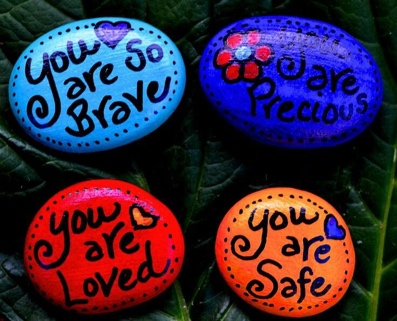 *CVC Word List for Reading & Dictationsat, bin, mat, rot, run, hat, leg, rock, bat, peg, got, hot, fat, fin, win, fan, fun, wig, wag, wet, jam, jog, jig, job, jig, jet**Phonics sounds we have covered so fart, a, s, m, i, h, c, k, o, p, l, e, g, r, u, n, b, w, f, j